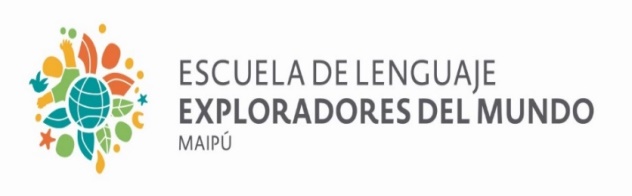 LISTA DE ÚTILES AÑO 2022SEGUNDO NIVEL DE TRANCISIÓN.NOMBRE DEL ALUMNO: __________________________________________________________ Texto Caligrafix Trazos y letras N° 2Texto caligrafix  Lógica y números N° 23 cuadernos universitarios, cuadriculados de 100 hojas, forrados cada uno con forros rojo, azul y amarillo.2 pliegos de papel Kraff1 pizarra blanca mediana2 plumones de pizarra de distinto color2 plumones permanentes de distinto color1 estuche con todas sus pertenencias (lápiz grafito, goma, stick fix, lápices de colores, tijeras, sacapuntas).1 estuche de lápices scripto.1 cola fría de medio kilo. (500 gr).5 barritas de silicona.2 cintas de embalaje transparentes.1 caja de tempera de 12 colores2 cajas de plasticina de 12 colores2 pinceles (fino y grueso)1 rompecabezas de 16 piezas a elección del niño1 cuento ilustrado grande1 juego didáctico para niños de 5 a 6 años. 	UTILES DE ASEO MENSUAL. (COOPERACIÓN DE LOS APODERADOS).2 Desinfectante aerosol2 Paquetes de bolsas de basura tamaño 80 x 110.